                                                  I NEED TO STAY HOME IF…                                    I AM READY TO RETURN TO SCHOOL WHEN…   I have a fever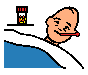 Temperature of 100.0 or higherI am vomiting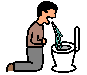 Within the past 24 hoursI have diarrhea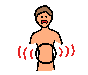 Within the past 24 hoursI have a rash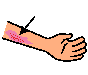 Body rash with itching and feverI have an eye infection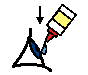 Redness, itching and or drainage from the eyeI have been in the hospital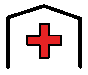 Hospital stay and/or ER visitFever free for 24 hours without fever reducing medicationi.e. Tylenol/MotrinFree from vomiting for at least 24 hoursFree from diarrhea for at least 24 hoursFree from itching or fever or evaluated by your medical providerEvaluated by medical provider and completed 24 hours of treatmentReleased by medical provider to return to school with release form